GREENWOOD PUBLIC SCHOOL, ADITYAPURAM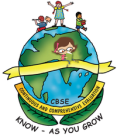 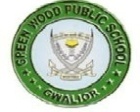 OUR MOTTO-DEVELOPMENT WITH DELIGHTSYLLABUS FOR PERIODIC-I + TERM-I (2024-25)CLASS-VINOTE: Periodic-I Syllabus will also be included in Term-I Examination.GREENWOOD PUBLIC SCHOOL, ADITYAPURAMOUR MOTTO-DEVELOPMENT WITH DELIGHTSYLLABUS FOR PERIODIC-I+ TERM-I (2024-25)CLASS- VIINOTE: Periodic-I Syllabus will also be included in Term-I Examination. GREENWOOD PUBLIC SCHOOL, ADITYAPURAM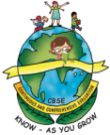 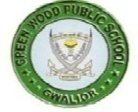 OUR MOTTO-DEVELOPMENT WITH DELIGHTSYLLABUS FOR PERIODIC-I + TERM-I (2024-25)CLASS- VIIINote:- Periodic-I Syllabus will also be included in Term-I Examination.SUBJECTS                    SYLLABUS                    SYLLABUS EnglishLiteraturePD-I: Ch-1: Owls in the Family, Poem: On a Lane in SpringTERM-I: Ch-2: The Selfish Giant, Ch-3: The Peterkin’s Summer Journey, Poem- A Roti’s Grudge, Ch-4: Mowgli Finds His Family, Poem-Friendly FaunaPD-I: Ch-1: Owls in the Family, Poem: On a Lane in SpringTERM-I: Ch-2: The Selfish Giant, Ch-3: The Peterkin’s Summer Journey, Poem- A Roti’s Grudge, Ch-4: Mowgli Finds His Family, Poem-Friendly Fauna EnglishReading SkillsDiscursive Passage, Case Based PassageDiscursive Passage, Case Based Passage EnglishWriting Skills(A) Descriptive Paragraph (in about 100-120 words) 	1. Based on Person: Our Prime Minister-Narendra Modi 	2. Based on Event: Annual Sports Day(B) Formal Letter  (in about 100-120 words) 	1. Letter of Request(C) Story Writing (On the basis of outline)	(in about 100-120 words);(D) Diary Entry (in about 100-120 words)(A) Descriptive Paragraph (in about 100-120 words) 	1. Based on Person: Our Prime Minister-Narendra Modi 	2. Based on Event: Annual Sports Day(B) Formal Letter  (in about 100-120 words) 	1. Letter of Request(C) Story Writing (On the basis of outline)	(in about 100-120 words);(D) Diary Entry (in about 100-120 words) EnglishGrammarPD-I: 1. The Sentence, 2. The NounTERM-I: 1. The Pronoun, 2. The Adjective, 3. Articles, 4. The Adverb, 5. The Verb, 6. TensesPD-I: 1. The Sentence, 2. The NounTERM-I: 1. The Pronoun, 2. The Adjective, 3. Articles, 4. The Adverb, 5. The Verb, 6. Tenses EnglishGroup RecitationPD-I: On a Lane in Spring TERM-I: A Roti’s GrudgePD-I: On a Lane in Spring TERM-I: A Roti’s Grudge EnglishMultiple AssessmentPoster Making- Endangered Species AwarenessPoster Making- Endangered Species Awareness EnglishSubjectEnrichment ActivityASLSpeaking SkillsASLSpeaking SkillsHindilkfgR;PD-I ikB&1% og fpfM+;k tks ¼dfork½] ikB&2% cpiu] ikB&3% uknku nksLrTERM-I ikB&4% pk¡n ls FkksM+h lh xIisa ¼dfork½] ikB&5% lkFkh gkFk c<+kuk ¼dfork½] ikB&6% ,sls&,sls] ikB&7% fVdV vyce PD-I ikB&1% og fpfM+;k tks ¼dfork½] ikB&2% cpiu] ikB&3% uknku nksLrTERM-I ikB&4% pk¡n ls FkksM+h lh xIisa ¼dfork½] ikB&5% lkFkh gkFk c<+kuk ¼dfork½] ikB&6% ,sls&,sls] ikB&7% fVdV vyce HindiO;kdj.kPD-I 1-Hkk"kk] fyfi vkSj O;kdj.k] 2- o.kZ fopkjTERM-I 3- 'kCn fopkj] 4-laKk] fyax] opu] 5- dkjd] fØ;k] 6- loZuke] fo'ks’k.k] 7- dky] okP;PD-I 1-Hkk"kk] fyfi vkSj O;kdj.k] 2- o.kZ fopkjTERM-I 3- 'kCn fopkj] 4-laKk] fyax] opu] 5- dkjd] fØ;k] 6- loZuke] fo'ks’k.k] 7- dky] okP;Hindiys[ku dkS'ky1- vuqPNsn ¼yxHkx 100 “kCnksa esa½&	d- i;kZoj.k dh tku o`{k] [k- eu ds gkjs gkj gS] eu ds thrs thr2-vkSipkfjd i= ¼yxHkx 100 “kCnksa esa½d- vki fon~;ky; dh Nk=&ifj’kn ds lfpo gSaA Ldwy ds ckn fo|kfFkZ;ksa dk ukVd dk vH;kl djokus ds fy, vuqefr ek¡xrs gq, iz/kkukpk;Z dks yxHkx 100 'kCnksa esa i= fyf[k,A[k- cSad esa [kkrk [kksyus ds fy, cSad eSustj ds uke i= fyf[k,A3- foKkiu ¼yxHkx 40 “kCnksa esa½&d- ?kM+h dh daiuh dh vksj ls vkd’kZd foKkiu rS;kj dhft,A4- fp= o.kZu ¼yxHkx 100 “kCnksa esa½5- laokn ¼yxHkx 100 “kCnksa esa½d- dkxt vkSj isu esa gq, laokn dks fyf[k,A6- lwpuk ¼yxHkx 60 “kCnksa esa½d- fo|ky; ds izkpk;Z dh vksj ls ,d ijh{kk LFkxu dks ysdj fo|kfFkZ;ksa dks lwpukA7- bZesy ¼yxHkx 100 “kCnksa esa½d- eksgYys dh lQkbZ ds fy, uxj fuxe ds LokLF; vf/kdkjh dks bZesy fyf[k,A8- y/kq dFkk& lPpk fe= ladV dk lkFkh9- vifBr xn~;ka”k o in~;ka”k1- vuqPNsn ¼yxHkx 100 “kCnksa esa½&	d- i;kZoj.k dh tku o`{k] [k- eu ds gkjs gkj gS] eu ds thrs thr2-vkSipkfjd i= ¼yxHkx 100 “kCnksa esa½d- vki fon~;ky; dh Nk=&ifj’kn ds lfpo gSaA Ldwy ds ckn fo|kfFkZ;ksa dk ukVd dk vH;kl djokus ds fy, vuqefr ek¡xrs gq, iz/kkukpk;Z dks yxHkx 100 'kCnksa esa i= fyf[k,A[k- cSad esa [kkrk [kksyus ds fy, cSad eSustj ds uke i= fyf[k,A3- foKkiu ¼yxHkx 40 “kCnksa esa½&d- ?kM+h dh daiuh dh vksj ls vkd’kZd foKkiu rS;kj dhft,A4- fp= o.kZu ¼yxHkx 100 “kCnksa esa½5- laokn ¼yxHkx 100 “kCnksa esa½d- dkxt vkSj isu esa gq, laokn dks fyf[k,A6- lwpuk ¼yxHkx 60 “kCnksa esa½d- fo|ky; ds izkpk;Z dh vksj ls ,d ijh{kk LFkxu dks ysdj fo|kfFkZ;ksa dks lwpukA7- bZesy ¼yxHkx 100 “kCnksa esa½d- eksgYys dh lQkbZ ds fy, uxj fuxe ds LokLF; vf/kdkjh dks bZesy fyf[k,A8- y/kq dFkk& lPpk fe= ladV dk lkFkh9- vifBr xn~;ka”k o in~;ka”kHindiMultiple AssessmentLopfjr dkO; ys[ku ¼fo’k;& LoPN Hkkjr ij½& 8 ls 10 ykbuLopfjr dkO; ys[ku ¼fo’k;& LoPN Hkkjr ij½& 8 ls 10 ykbuHindiSubjectEnrichment ActivityASLSpeaking SkillsASLSpeaking SkillsSUBJECTS                    SYLLABUSMathematicsNCERTPD-I Ch-1: Knowing Our Numbers, Ch-2: Whole Numbers,  Ch-3: Playing With NumbersTERM-I Ch-4: Basic Geometrical Ideas, Ch-5: Understanding Elementary Shapes, Ch-6: IntegersMathematicsNCERTMultiple AssessmentMultiple AssessmentCrossword PuzzleTopic- IntegersMathematicsNCERTSubject Enrichment ActivitySubject Enrichment ActivityLab ActivityOn Regular BasisSciencePD-I Ch-1 Components of our food, Ch-2  Sorting Materials into Groups TERM-I Ch-3 Separation of substances, Ch-4 Getting to know plants, Ch-5 Body Movements, Ch-6 Living Organisms and their surroundings ScienceMultiple AssessmentMultiple AssessmentQuiz Topic- Body MovementsScienceSubject Enrichment ActivitySubject Enrichment ActivityLab ActivityOn Regular BasisSocial ScienceHistory	History	PD-I Ch-1: Introduction : What, Where, How and When?, Ch-2: From Hunting- Gathering to Growing FoodTERM-I Ch-3: In the Earliest Cities, Ch-4: What Books and Burials Tell Us, Ch-5: Kingdoms, Kings and an Early Republic Social ScienceCivicsCivicsPD-I  Ch-1: Understanding Diversity, Ch-2: Diversity & Discrimination (GD) TERM-I Ch-3: What is Government?, Ch-4 : Panchayati RajSocial ScienceGeographyGeographyPD-I  Ch-1: The Earth in the Solar SystemTERM-I Ch-2: Globe: Latitudes & Longitudes, Ch-3: Motions of the EarthSocial ScienceMultiple AssessmentMultiple AssessmentQuiz  (Topic- Panchayati Raj)Social ScienceSubject Enrichment ActivitySubject Enrichment ActivityRegular Map WorkSanskritPD-I  1- yksdeM~xye~] 2- O;kdj.k cks/k] 3- vdkjkar iqfYyax&'kCnk%TERM-I 4- vkdkjkUr&L=hfyax 'kCnk%] 5- vdkjkUr&uiqldfyM~x 'kCnk%] 6- fØMkLi/kkZ% loZuke iz;ksx%] 7- o`{kk%] 8- leqnzrV%O;kdj.k% o.kZ ifjp;] la[;kokpd 'kCn%] 'kCn:i ¼vdkjkUr iqfYyax½SanskritMultiple AssessmentMultiple Assessment'yksd oknuSanskritSubject Enrichment ActivitySubject Enrichment ActivityASLSpeaking Skills Artificial IntelligencePD-I  Ch-1: Introduction to Artificial IntelligenceTERM-I Ch-2: Birth of Artificial Intelligence, Ch-3: Understanding Artificial IntelligenceArtificial IntelligenceMultiple AssessmentMultiple AssessmentCrossword Puzzle Topic- Artificial Intelligence TerminologyG.KPD-I Section-1TERM-I  Section-2, Section-3, Section-4, Section-5DrawingDesigning geometrical figures- Square, Circle, Triangle; Object Drawing- Trees, leaves, flowers, pots, fruits, vegetables, basket; Festival DrawingPh. Ed.Human Body and their organ system, Introduction to Yoga & its importance, Asanas (Dhanurasana, Tadasana, Vrikshasana, Sukhasana, Bujangasana, Shavasana)  & Pranayama, Wellness Mantra, Fundamentals of ChessDance(Classical Dance)  Different patterns of Laya & Taal, Introduction of Tatkaar -Pad Sanchalan, Hast Sanchalan on the basis of Teen Taal (Bkg] nwu vkSj pkSxqu dh y;ksa esa½ 1-BkV] 2- lykeh] 3- lk/kkj.k rksM+s rFkk frgkbZ;k¡; nknjk vkSj dgjok rkyksa esa 2 vk/kqfud NksVs u`R;; A Patriotic SongMusicDefinition of Sangeet, Dhwani, Nada, Shruti, Swar, Saptak, Alankar, Thaat, Jati;Lay, Taal, Matra, Eight Alankaras, National Anthem, National Song, Famous Indian MusiciansSUBJECTS                    SYLLABUSEnglish:LiteraturePD-I Ch-1: Treasure from the Past, Poem-Beyond Victory and DefeatTERM-I Ch-2: After Twenty Years, Poem-The Arrow and the Song, Ch-3: The Merchant of Venice, Ch-4: A Hero, Poem- Mother and the MouseEnglish:Reading SkillsDiscursive Passage, Case Based PassageEnglish:Writing Skills(A) Descriptive Paragraph (in about 100-120 words) 	1. Based on Person: Your Family Doctor	2. Based on Event: A Book Week organized by your school(B) Formal Letter  (in about 100-120 words) 	1. Letter of Request(C) Story Writing (On the basis of outline) (in about 100-120 words);(D) Diary Entry (in about 100-120 words)English:GrammarPD-I 1. The Noun, 2. Countable & Uncountable Noun, 3. The Noun-Number, TERM-I 1. The Noun-Gender, 2. The Pronoun, 3. The Adjective, 4. Verb, 5. TenseEnglish:Group RecitationPD-I The Arrow & the SongTERM-I Beyond Victory & DefeatEnglish:Multiple AssessmentGroup Discussion English:SubjectEnrichment ActivityASLSpeaking SkillsHindilkfgR;PD-I ikB&1% ge iaNh mUeqDr xxu ds ¼dfork½] ikB&2% fgeky; dh csfV;k¡TERM-I ikB&3% dBiqryh ¼dfork½] ikB&4% feBkbZokyk]  ikB&5% ikik [kks x,] ikB&6% 'kke ,d fdlku ¼dfork½] ikB&7% viwoZ vuqHko ¼laLej.k½HindiO;kdj.kPD-I Hkk’kk] fyfi vkSj O;kdj.k] o.kZ fopkj] 'kCn fopkjTERM-I laKk] loZuke] fo'ks’k.k] fyax] opu] dkjd] laf/k] foykse 'kCn] i;kZ;okph 'kCn]  vusd 'kCnks ds fy, ,d 'kCn Hindiys[ku dkS'ky1- vuqPNsn ¼yxHkx 100 “kCnksa esa½d- O;fDr dks O;fDr ls dSls nwj djrk gS baVjusV] [k- vkradokn ds nq’ifj.kke2- vkSipkfjd@vukSipkfjd  i= ¼yxHkx 100 “kCnksa esa½d- vLirky esa nkf[ky gq, vius fdlh nq?kZVukxzLr fe= dks lkaRouk i=A[k- fo|ky;ksa esa ;ksx f'k{kk dk egRo crkrs gq, lekpkj i= ds laiknd dks i=A3- foKkiu ¼yxHkx 40 “kCnksa esa½d- cPpksa ds Ldwy cSx gsrq foKkiu rS;kj dhft,A4- fp= o.kZu ¼yxHkx 100 “kCnksa esa½5- laokn ¼yxHkx 100 “kCnksa esa½d- ekjihV djus okys Nk= vkSj vuq'kklu lfefr ds v/;{k dk laokn fyf[k,A6- lwpuk ¼yxHkx 60 “kCnksa esa½d- vki vius fo|ky; dh gSM xyZ gS fo|ky; esa gksus okyh lqys[ku izfr;ksfxrk ds fy, lwpuk i= rS;kj dhft,A7- bZesy ¼yxHkx 100 “kCnksa esa½d- vLirky deZpkfj;ksa ds ln~O;ogkj dh iz'kalk djrs gq, fpfdRlk vf/kdkjh dks bZesy fyf[k,A8- y/kq dFkk& >wB cksyus dk ifj.kke9- vifBr xn~;ka”k o in~;ka”kHindiMultiple Assessmentjkepfjr ekul dh pkSikbZ ¼dksbZ 4½HindiSubject Enrichment ActivityASLSpeaking SkillsSUBJECTS                    SYLLABUSMathematicsNCERTPD-I Ch-1: Integers, Ch-2: Fractions & DecimalsTERM-I Ch-3: Data Handling, Ch-4: Simple Equations, Ch-5: Lines and Angles, Ch-6: Triangle and Its Properties, Ch-7: Comparing QuantitiesMathematicsNCERTMultiple AssessmentCrossword PuzzleTopic- Fractions & DecimalsMathematicsNCERTSubject Enrichment ActivityLab ActivityOn Regular BasisScience:PD-I Ch-1 Nutrition in Plants, Ch-2 Nutrition in AnimalsTERM-I Ch-3 Heat, Ch-4 Acid, Bases and Salts, Ch-5 Physical and Chemical Changes, Ch-6 Respiration in Organisms, Ch-13 Water Waste StoryScience:Multiple AssessmentQuiz based on Topic- Acids, Bases and SaltsScience:SubjectEnrichment ActivityLab ActivityOn Regular BasisSocial ScienceHistoryPD-I Ch-1: Introduction: Tracing Games Through a Thousand Years,TERM-I Ch-2: Kings and Kingdoms, Ch-3: Delhi 12th to 15th century, Ch-4: The Mughals 16th to 17th centurySocial ScienceCivicsPD-I  Ch-1: On Equality TERM-I Ch-2: Role of the Government in Health, Ch-3: How the State Government Works, Ch-4: Growing Up as Boys and Girls (G.D.)Social ScienceGeographyPD-I  Ch-1: Environment TERM-I Ch-2: Inside Our Earth, Ch-4: Our Changing Earth, Ch-5: WaterSocial ScienceMultiple AssessmentPoster (Topic- Beti Bachao - Beti Padhao)Social ScienceSubject Enrichment ActivityRegular Map WorkSanskritPD-I  1- oUnuk] 2- nqcqZf) fou';fr] 3- lqHkkf’krkfuTERM-I 4- LokoyEcue~] 5- gkL;ckydfolEesyue~] 6- if.Mrk jekckbZ] 7- lnkpkj%] 8- fo'ocU/kqRoe~  O;kdj.k% Loj lfU/k] 'kCn:Ik] /kkrq:i] foykse lekukFkhZ SanskritMultiple Assessment'yksd oknu ¼xhrk½SanskritSubject Enrichment ActivityASLSpeaking Skills- Lo;a dk ifjp;] ee~ fo|ky;Artificial IntelligencePD-I Ch-1: Introduction to Artificial IntelligenceTERM-I Ch-2: Application Areas of Artificial Intelligence, Ch-3 Ethics of Artificial IntelligenceMultiple AssessmentCrossword Puzzle Topic- Artificial Intelligence TerminologyG.K.PD-I Section-1TERM-I  Section-2, Section-3, Section-4, Section-5DrawingNature Study; Object Drawing, Body Parts-hand, feet, face, etc.Ph.Ed.Human Body and their changes, Introduction to Yoga & its importance, Mudras and their types; Asanas (Dhanurasana, Tadasana, Vrikshasana, Sukhasana, Bujangasana, Shavasana)  & Pranayama, Wellness Mantra, Fundamentals of ChessDance(Classical Dance)  Different patterns of Laya & Taal, Introduction of Tatkaar -Pad Sanchalan, Hast Sanchalan on the basis of Teen Taal (Bkg] nwu vkSj pkSxqu dh y;ksa esa½ 1-BkV] 2- lykeh] 3- lk/kkj.k rksM+s rFkk frgkbZ;k¡; nknjk vkSj dgjok rkyksa esa 2 vk/kqfud NksVs u`R;; A Patriotic SongMusicDefinition of Sangeet, Dhwani, Nada, Shruti, Swar, Saptak, Alankar, Thaat, Jati;Lay, Taal, Matra, Eight Alankaras, National Anthem, National Song, Famous Indian MusiciansSUBJECTS                    SYLLABUSEnglishNew English FerryPD-1: Ch-1:A Risky Rescue, Poem-Paper BoatsEnglishNew English FerryTerm-1: Ch-2: Planning a Surprise, Poem-The Children’s Hour, Ch-3: When the Mop Count did not Tally, Ch-4: We are Catalysts of Change, Poem-WishingEnglishReading SkillsDiscursive Passage, Case Based PassageEnglishWriting Skills(A) Descriptive Paragraph (in about 100-120 words) 	1. Based on Person: Your friend who is very gentle and kind, 	    Famous Indian Scientist- CV Raman	2. Based on Event: Robot Making Event in your School(B) Formal Letter  (in about 100-120 words) 	1. Letter of Request(C) Story Writing (On the basis of outline)	(in about 100-120 words);(D) Diary Entry (in about 100-120 words)EnglishGrammarPD-1: Revision-The Sentence, The NounEnglishGrammarTerm-1: The Pronoun, The Adjective, The Verb, Subject VerbEnglishRecitationPD-1: Paper Boats, Term-1: WishingEnglishMultiple AssessmentPanel DiscussionEnglishSubject Enrichment ActivityASLSpeaking SkillsHindilkfgR;PD-I ikB&1% /ofu ¼dfork½] ikB&2% yk[k dh pwfM;k¡TERM-I ikB&3% cl dh ;k=k] ikB&4% nhokuksa dh gLrh ¼dfork½] ikB&5% fpfV;ksa dh vuwBh nqfu;k] ikB&6% Hkxoku ds Mkfd,] ikB&7% D;k fujk'k gqvk tk,] ikB&9% dchj dh lkf[k;k¡HindiO;kdj.kPD-I 1- Hkk’kk] fyfi vkSj O;kdj.k] 2- o.kZ fopkj] TERM-I 1- 'kCn fopkj] 2- laKk] fyax] opu ,oa dkjd loZuke] 3- fo'ks"k.k] 4- fØ;k] dky vkSj okP;] 5- vfodkjh 'kCn] 6- 'kCn Hk.MkjHindiys[ku dkS'ky1- vuqPNsn ¼yxHkx 100 “kCnksa esa½d- izd`fr dh j{kk ekuo dh lqj{kk] [k- ijk/khu liusgq lq[k ugha2- vkSipkfjd@vukSipkfjd i= ¼yxHkx 100 “kCnksa esa½d- vius fe= dks Lons'kh oLrqvksa ds bLreky dh izsj.kk nsrs gq, i=A[k- vkids eksgYys esa izdk'k dh O;oLFkk de gSA bl fo’k; ij fo|qr vf/kdkjh dks 	i=A3- foKkiu ¼yxHkx 40 “kCnksa esa½d- ,-Vh-,e- dsUnzksa ij lko/kkuh ds funsZ'k nsrs gq, iatkc us'uy cSad dh rjQ ls foKkiu4- fp= o.kZu ¼yxHkx 100 “kCnksa esa½5- laokn ¼yxHkx 100 “kCnksa esa½d- lekt esa c<+rs Hkz’Vkpkj o mlds nq’ifj.kkeksa ij v/;kid vkSj Nk= ds chp 	gksus okyk laoknA6- lwpuk ¼yxHkx 60 “kCnksa esa½d- fo|kfFkZ;ksa dks fo|ky; vkus tkus ds fy, Ldwy cl dh lqfo/kk dk iz;ksx djus dh lykg nsrs gq, vfHkHkkodks ds fy, ,d lwpukA 7- bZesy ¼yxHkx 100 “kCnksa esa½d- vius fo|ky; ds iz/kkukpk;kZ dks LFkkukarj.k izek.k i= ds fy, bZesy fyf[k,A8- y/kq dFkk&'kCn okWfil ugha ykSVrs9- vifBr xn~;ka”k o in~;ka”kHindiMultiple AssessmentjpukRed ys[ku& ;fn eSa ,d o`{k gksrk@ dgkuh ,d fpV~Bh dh HindiSubject Enrichment ActivityASL Speaking Skills- jk’Vª fuekZ.k esa fo|kfFkZ;ksa dk ;ksxnku SUBJECTS                    SYLLABUSMathematicsNCERTPD-I Ch-1: Rational Numbers, Ch-2: Linear Equations in One VariableTERM-I Ch-3: Understanding Quadrilaterals, Ch-4: Data Handling, Ch-5: Square and Square Roots, Ch-6: Cube and Cube RootsMathematicsNCERTMultiple AssessmentCrossword PuzzleTopic- Understanding QuadrilateralMathematicsNCERTSubjectEnrichment ActivityLab ActivityOn Regular BasisSciencePhysicsPD-1:Ch-: Force and PressureTerm-1: Ch-: FrictionScienceChemistryPD-1:Ch-: Coal and PetroleumTerm-1: Ch-: Combustion and FlameScienceBiologyPD-1:Ch-: Crop Production & ManagementTerm-1: Ch-: Microorganisms: Friends and FoesScienceMultiple AssessmentCrossword PuzzleTopic- Friction ScienceSubject Enrichment ActivityLab Activity-On Regular basisSocial ScienceHistoryPD-I Ch-1: Introduction- How, When and WhereTERM-I Ch-2: From Trade to Territory- The Company Establishes Power, Ch-3: Ruling the countryside, Ch-4: Tribals, Dikus and the Vision of a Golden Age (G.D.) Social ScienceCivicsPD-I  Ch-1: The Indian Constitution TERM-I Ch-2: Understanding Secularism, Ch-3: Parliament and the Making of Laws, Ch-4: JudiciarySocial ScienceGeographyPD-I  Ch-1: ResourcesTERM-I Ch-2: Land, Soil, Water, Natural Vegetation and Wildlife Resources, Ch-3: AgricultureSocial ScienceMultiple AssessmentQuiz (Topic- Resources)Poster Making (Topic- Conserve Wildlife)Social ScienceSubject Enrichment ActivityRegular Map WorkSanskritPD-I ikB&1% oUnuk] ikB&2% fcyL; ok.kh u dnkfi es JqrkTERM-I ikB&3% lqHkkf’krkfu] ikB&4% HkxonTtqde~] ikB&5% lnSo iqjrks fu/ksfg pj.ke~] ikB&6% /kesZ /keua ikis iq.;e~] ikB&7% izseyL; izseY;k'p dFkk] ikB&8% tyokfguhSanskritMultiple Assessment'yksd oknu ¼xhrk½ ,oa ifjp;SanskritSubject Enrichment ActivityASLSpeaking Skills- Loifjp;] ee~ fo|ky;Artificial IntelligencePD-I  Ch-1: Introduction to Artificial Intelligence, Ch-2: History of Artificial IntelligenceTERM-I Ch-3: Applications of Artificial Intelligence, Ch-4: Future of Artificial IntelligenceArtificial IntelligenceMultiple AssessmentCrossword Puzzle Topic- Artificial Intelligence TerminologyG.K.PD-I Section-1TERM-I  Section-2, Section-3, Section-4, Section-5DrawingDesigning geometrical figures- Square, Circle, Triangle; Object Drawing- Trees, leaves, flowers, pots, fruits, vegetables, basket; Festival DrawingPh. Ed.Human Body, their organ system & their emotional development, Introduction to Yoga & its importance, Asanas (Dhanurasana, Tadasana, Vrikshasana, Sukhasana, Bujangasana, Shavasana)  & Pranayama, Wellness Mantra, Fundamentals of ChessDance(Classical Dance)  Different patterns of Laya & Taal, Introduction of Tatkaar -Pad Sanchalan, Hast Sanchalan on the basis of Teen Taal (Bkg] nwu vkSj pkSxqu dh y;ksa esa½ 1-BkV] 2- lykeh] 3- lk/kkj.k rksM+s rFkk frgkbZ;k¡; nknjk vkSj dgjok rkyksa esa 2 vk/kqfud NksVs u`R;; A Patriotic Song MusicDefinition of Sangeet, Dhwani, Nada, Shruti, Swar, Saptak, Alankar, Thaat, Jati;Lay, Taal, Matra, Eight Alankaras, National Anthem, National Song, Famous Indian Musicians